Консультативный комитет по защите правДевятая сессияЖенева, 3-5 марта 2014 г.типовые соглашения о технических исследованиях и коммерциализации технологии и соображения, касающиеся урегулирования споров подготовлено Сабиной Ферингер, адвокатом, Вена, Австрия*	«Руководство по соглашениям в области интеллектуальной собственности» (IPAG) представляет собой австрийский проект, осуществляемый Австрийской ассоциацией университетов (österreichische Universitätenkonferenz) и поддерживаемый национальным контактным пунктом по вопросам интеллектуальной собственности (ncp.ip) в Федеральном министерстве науки и научных исследований (Bundesministerium für Wissenschaft und Forschung), федеральным министром экономики, по делам семьи и молодежи (Bundesministerium für Wirtschaft, Familie und Jugend) и федеральным министром транспорта, инноваций и технологий (Bundesministerium für Verkehr, Innovation und Technologie), а также «Austria Wirtschaftsservice» - австрийским федеральным банком по вопросам развития и финансирования в интересах стимулирования и финансирования компаний.  Цель проекта заключается в улучшении сотрудничества и в укреплении и поощрении передачи знаний между научными и промышленными кругами. 	Обмен знаниями и технологией между университетами и предприятиями часто требует сложных договорных отношений.  Вот почему, чтобы создать основу для эффективного процесса передачи технологии, основанного также на утвержденных на основании закона договорных статьях, представители австрийских университетов вместе с экспертами из сектора промышленности, государственных научно-исследовательских институтов и австрийских министерств разработали «Руководство по соглашениям в области интеллектуальной собственности».  «Руководство» представляет собой онлайновое пособие, содержащее соответствующие типовые соглашения, различные типовые договорные статьи с вариантами и многочисленные разъяснительные комментарии, которые бесплатно предоставляются в распоряжение публики.  Типовые соглашения рассматриваются в качестве примеров того, как можно разрабатывать соглашения о передаче технологии, и отражают также особые потребности договорных отношений между финансируемыми из государственного бюджета научно-исследовательскими институтами и промышленными партнерами.  Эти типовые соглашения можно найти на сайте www.ipag.at.	Типовые соглашения и типовые статьи приводятся на немецком и английском языках.  Комментарии даются только на немецком языке.  Чтобы удовлетворить различные потребности в секторе науки и/или промышленности, типовые соглашения имеются в трех различных вариантах, т.е. одно довольно короткое стандартное типовое соглашение и два расширенных стандартных типовых соглашения: одно из них отражает комментарии представителей университетов, а второе – комментарии промышленных партнеров.  Разумеется, соответствующие заинтересованные стороны вольны использовать типовые соглашения частично или полностью и могут в любое время адаптировать их к своим особым потребностям. В рамках проекта IPAG можно найти следующие типовые соглашения: соглашение о платных научных исследованиях и опытно-конструкторских разработках;соглашение о сотрудничестве в области научных исследований;соглашение о конфиденциальности;соглашение о передаче материалов;соглашение о лицензировании в области ИС;  исоглашение о закупках в области ИС.	Большое внимание было уделено урегулированию споров.  В каждом типовом соглашении фигурируют те же варианты урегулирования споров.  Включены следующие варианты:исключительная юрисдикция государственного суда и выбор правового положения;арбитраж ВОИС (правила ВОИС по ускоренному арбитражу);  ипосредничество и арбитраж ВОИС (правила ВОИС по ускоренному арбитражу).	В ходе подготовки типовых соглашений каждая заинтересованная сторона отметила, что варианта исключительной юрисдикции государственного суда абсолютно недостаточно для удовлетворения их потребностей.  Причина заключается в том, что конкретно в трансграничных операциях соглашение относительно оговорки об арбитраже и/или смешанной оговорки о посредничестве – арбитраже является предпочтительной альтернативой национальным судам. Только в случаях чисто национальных споров заинтересованные стороны отдают предпочтение соглашению о государственном суде.	Решение об альтернативном урегулировании споров основывается на следующих соображениях: скорость:  на этапе исследований и разработок стороны действительно не имеют времени, чтобы тратить годы на урегулирование споров.  Поэтому предложение об оперативном урегулировании является весьма убедительным;конфиденциальность:  в большинстве случаев проекты в области исследований и разработок связаны со многими секретными процедурами, которыми не следует делиться с публикой, помимо всего прочего по соображениям требования новизны при подаче патентных заявок в отношении изобретений, сделанных в ходе реализации такого проекта; нейтральность:  посредник или арбитр должен самым нейтральным образом относиться к любым аспектам споров в ходе реализации проекта;экспертные знания:  стороны имеют возможность назначить посредника или арбитра, обладающего конкретными знаниями в сфере исследовательских проектов и в области научных исследований как таковой.  Нет необходимости в том, чтобы посредником или арбитром был юрист или судья.	Говоря конкретно, оговорка о посредничестве была встречена положительно, поскольку она предлагает сторонам возможность привлечь знающего посредника, который понимает нередко довольно сложные отношения и вопросы и помогает сторонам в урегулировании их споров весьма оперативно и при разумных затратах.  Говоря конкретно, выбор процедуры ускоренного арбитража был также ясным в плане эффективности, расходов и конфиденциальности.  Также считалось, что он обладает большим преимуществом, позволяя сосредоточить споры, связанные с различными юрисдикциями, в рамках одного разбирательства, что дает возможность избежать различных решений в разных странах.  Большим преимуществом считалось то, что стороны имеют больше влияния в плане выбора посредника или арбитра, а также больше влияния в отношении всей процедуры как таковой.[Конец документа]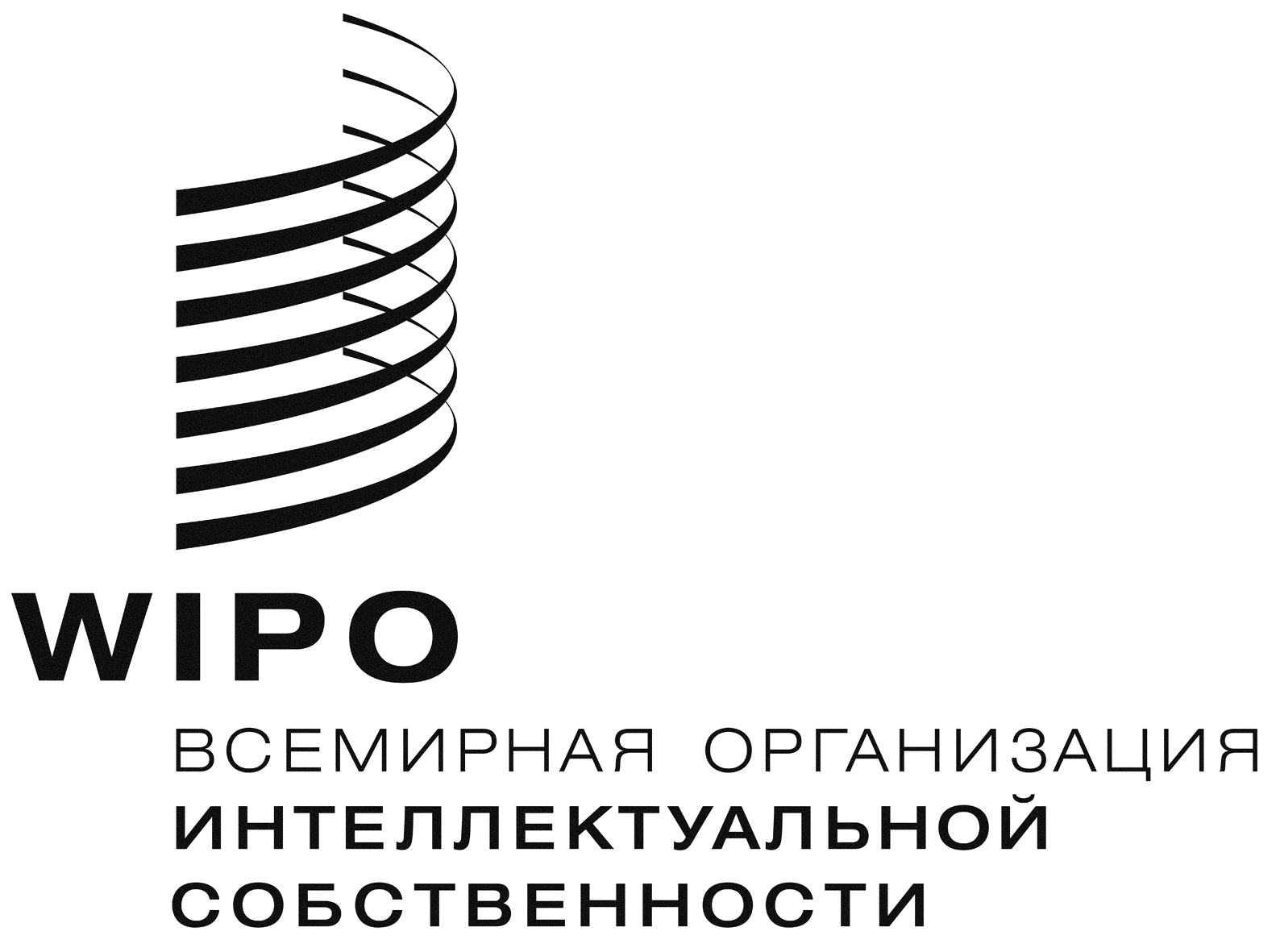 RWIPO/ACE/9/26 WIPO/ACE/9/26 WIPO/ACE/9/26 оригинал:  английскийоригинал:  английскийоригинал:  английскийдата:  17 февраля 2014 г.дата:  17 февраля 2014 г.дата:  17 февраля 2014 г.